Kryokomora Range Typ A  - 3 kusy Celkové rozmery zariadenia :  900 x 1550 x 2450 mmHmotnosť nepresahuje 380 kg, celkový priestor pokrytia: nie viac ako 2,5 m²Príkon :  nie viac ako 1,5 kWNapájacie napätie: 220 – 230 VSieťová frekvencia : 50/60 HzAkustický tlak : menej ako 70 dBaPočas procedúry je teplota vo vnútri kabíny až -196 °CPrevádzkové podmienky v kabíne (-120 °C) sú dosiahnuté za menej ako 30 sekúndSpotreba tekutého dusíka na jednu procedúru : okolo 1kg/minútuSpotreba tekutého dusíka na prvotné chladenie : okolo 3,0 kgZaradenie môže zaručiť nepretržitú prevádzku po dobu 120 minútVýťah zdvihne zákazníka na výšku nie menšiu ako 30 cmMaximálna nosnosť výťahu do 120 kgOdporúčaná teplota v kabíne počas procedúry : od -120 °C do -170 °CZaradenie je vyrobené s ochranou úrovne IP40Odporúčaná plocha miestnosti : nie menšia ako 6 m²Výrobca : Cryomed s.r.o.Rok zaradenia : 2015 Predaj aj jednotlivo Cena : 11 424,00 EUR bez DPH / 1 ks 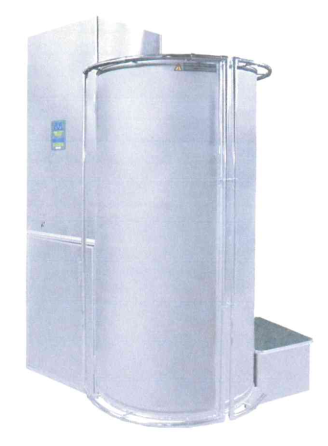 